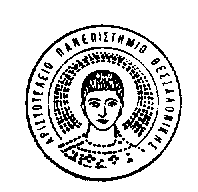 ΑΡΙΣΤΟΤΕΛΕΙΟ ΠΑΝΕΠΙΣΤΗΜΙΟ ΘΕΣΣΑΛΟΝΙΚΗΣ - ΤΜΗΜΑ ΙΑΤΡΙΚΗΣΒ’ ΧΕΙΡΟΥΡΓΙΚΗ  ΠΡΟΠΑΙΔΕΥΤΙΚΗ  ΚΛΙΝΙΚΗΔΙΕΥΘΥΝΤΗΣ: Καθηγητής Θεόδωρος Ε. ΠαυλίδηςΓΠΝ ΙΠΠΟΚΡΑΤΕΙΟ, Κωνσταντινουπόλεως 49, 546 42, ΘεσσαλονίκηΤηλ: 2310 992931, Fax: 2310 992932ΕΝΑΡΞΗ ΔΙΑΛΕΞΕΩΝ ΚΑΙ ΚΛΙΝΙΚΩΝ ΦΡΟΝΤΙΣΤΗΡΙΩΝ ΓΙΑ ΤΟ ΜΑΘΗΜΑ ΧΕΙΡΟΥΡΓΙΚΗ ΙI (Z’ ΕΞΑΜ)ΣΤΗ Β’ ΧΕΙΡΟΥΡΓΙΚΗ ΠΡΟΠΑΙΔΕΥΤΙΚΗ ΚΛΙΝΙΚΗ ΑΠΘ - ΙΠΠΟΚΡΑΤΕΙΟ ΚΑΛΟΥΝΤΑΙ ΟΙ ΦΟΙΤΗΤΕΣ ΠΟΥ ΑΝΗΚΟΥΝ ΣΤΗ Β’ ΧΕΙΡΟΥΡΓΙΚΗ ΠΡΟΠΑΙΔΕΥΤΙΚΗ ΚΛΙΝΙΚΗ ΙΠΠΟΚΡΑΤΕΙΟ ΝΟΣΟΚΟΜΕΙΟ (ΔΙΕΥΘΥΝΤΗΣ ΚΑΘΗΓΗΤΗΣ ΘΕΟΔ. Ε. ΠΑΥΛΙΔΗΣ) ΝΑ ΠΡΟΣΕΛΘΟΥΝ ΓΙΑ ΤΗΝ ΕΝΑΡΞΗ ΤΩΝ ΜΑΘΗΜΑΤΏΝ ΑΠΟ ΑΜΦΙΘΕΑΤΡΟΥ, ΣΤO  ΑΜΦΙΘΕΑΤΡΟ Δ΄ (Ι. ΜΕΤΑΞΑΣ - ΚΟΚΚΙΝΟ ΑΜΦΙΘΕΑΤΡΟ ΤΟΥ ΙΠΠΟΚΡΑΤΕΙΟΥ) ΤΗΝ ΤΡΙΤΗ  6-10-2020,  ΩΡΑ 08:30. ΤΟ ΠΡΩΤΟ ΜΑΘΗΜΑ ΑΦΟΡΑ ΤΙΣ «ΠΑΘΗΣΕΙΣ ΧΟΛΗΦΟΡΩΝ» ΚΑΙ  ΘΑ ΓΙΝΕΙ ΑΠΟ ΤΟΝ ΚΑΘΗΓΗΤΗ. ΤΑ ΜΑΘΗΜΑΤΑ ΘΑ ΓΙΝΟΝΤΑΙ ΚΑΘΕ ΤΡΙΤΗ ΤΕΤΑΡΤΗ ΚΑΙ ΠΕΜΠΤΗ ΕΚΤΟΣ ΑΡΓΙΩΝ. ΤΙΣ ΙΔΙΕΣ ΗΜΕΡΕΣ ΚΑΙ ΩΡΑ 10:15 ΘΑ ΞΕΚΙΝΑΕΙ ΤΟ ΚΛΙΝΙΚΟ ΦΡΟΝΤΙΣΤΗΡΙΟ ΣΤΟΥΣ ΘΑΛΑΜΟΥΣ ΤΗΣ ΚΛΙΝΙΚΗΣ, ΣΤΟ ΟΠΟΙΟ Η ΠΑΡΟΥΣΙΑ ΕΙΝΑΙ ΥΠΟΧΡΕΩΤΙΚΗ. Η ΚΑΤΑΝΟΜΗ ΤΩΝ ΦΟΙΤΗΤΩΝ ΣΕ 3 ΟΜΑΔΕΣ ΘΑ ΑΝΑΡΤΗΘΕΙ ΣΤΟΝ ΠΙΝΑΚΑ ΑΝΑΚΟΙΝΩΣΕΩΝ ΤΗΣ ΚΛΙΝΙΚΗΣ. ΘΑ ΠΑΙΡΝΟΝΤΑΙ ΠΑΡΟΥΣΙΕΣ ΣΤΗΝ ΑΡΧΗ ΤΟΥ ΜΑΘΗΜΑΤΟΣ. ΕΠΙΣΥΝΑΠΤΕΤΑΙ ΑΝΑΛΥΤΙΚΟ ΠΡΟΓΡΑΜΜΑ ΤΩΝ ΜΑΘΗΜΑΤΩΝ ΚΑΙ ΤΩΝ ΦΡΟΝΤΙΣΤΗΡΙΩΝ ΓΙΑ ΤΙΣ 2 ΠΡΩΤΕΣ ΕΒΔΟΜΑΔΕΣ ΕΝΩ ΣΤΗ ΣΥΝΕΧΕΙΑ ΘΑ ΑΝΑΡΤΑΤΑΙ ΣΤΟΝ ΠΙΝΑΚΑ ΑΝΑΚΟΙΝΩΣΕΩΝ ΤΗΣ ΚΛΙΝΙΚΗΣ. ΑΠΑΙΤΟΥΝΤΑΙ ΙΑΤΡΙΚΗ ΠΟΔΙΑ, ΣΤΗΘΟΣΚΟΠΙΟ ΚΑΙ ΜΑΣΚΑ. ΘΕΣΣΑΛΟΝΙΚΗ 29-09-2020 ΑΠΟ ΤΗ ΓΡΑΜΜΑΤΕΙΑ ΤΗΣ ΚΛΙΝΙΚΗΣΟ ΚΑΘΗΓΗΤΗΣΘΕΟΔ. Ε. ΠΑΥΛΙΔΗΣΠΡΟΓΡΑΜΜΑ ΜΑΘΗΜΑΤΩΝ Ζ΄ ΕΞΑΜΗΝΟΥ ΑΠΟ 6-10 ΕΩΣ 15-10-2020  ΔΙΑΛΕΞΗ                                          		ΚΛΙΝΙΚΟ ΦΡΟΝΤΙΣΤΗΡΙΟΩΡΑ  8,30- 10                                                       			ΩΡΑ   10,15-11,45                                                    		     ΟΜΑΔΑ Α                        ΟΜΑΔΑ Β                         ΟΜΑΔΑ ΓΤΡΙΤΗ  6/10κ. ΚΑΘΗΓΗΤΗΣ                     		    κ.  Ψαρράς                    κ. Συμεωνίδης                     κ. Παυλίδης Ε.  Παθήσεις Χοληφόρων (1)                                               ΤΕΤΑΡΤΗ  7/10                   κ. ΚΑΘΗΓΗΤΗΣ                                            κ.  Συμεωνίδης              κ.  Παυλίδης Ε.                    κ. Ψαρράς       Παθήσεις Χοληφόρων (2)          		                          ΠΕΜΠΤΗ  8/10κ. ΠΑΥΛΙΔΗΣ Ε.                                            κ. Ντούρος                      κ. Ψαρράς                         κ.  Συμεωνίδης                   Παθήσεις Σπληνός                                         ΤΡΙΤΗ  13/10                                                     κ. ΚΑΘΗΓΗΤΗΣ                                             κ.  Ψαρράς                    κ. Συμεωνίδης                     κ. Παυλίδης Ε.  Παθήσεις Χοληφόρων (3)                                ΤΕΤΑΡΤΗ   14/10                                                     κ. ΠΑΥΛΙΔΗΣ Ε.                                            κ. Ντούρος                      κ. Ψαρράς                         κ.  ΣυμεωνίδηςΓαστροδωδεκαδακτυλικό  Έλκος                                     ΠΕΜΠΤΗ  15/10                                                     κ. ΨΑΡΡΑΣ                                                   κ. Παυλίδης Ε.             κ. Συμεωνίδης                        κ.  Ψαρράς                   Παθήσεις Στομάχου (1)                                                